Etude de cas : l’Arctique, entre fragilité et attractivitéRemarque : l’enseignant peut répartir la classe en 3 groupes qui travaillent chacun sur une partie.  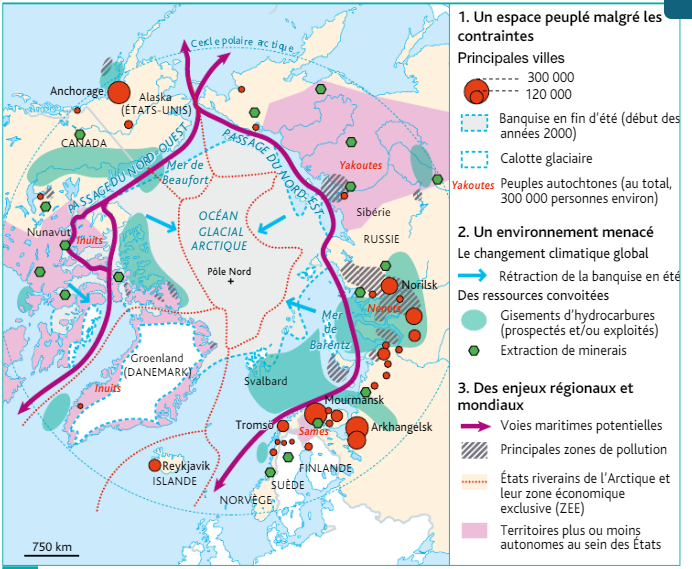 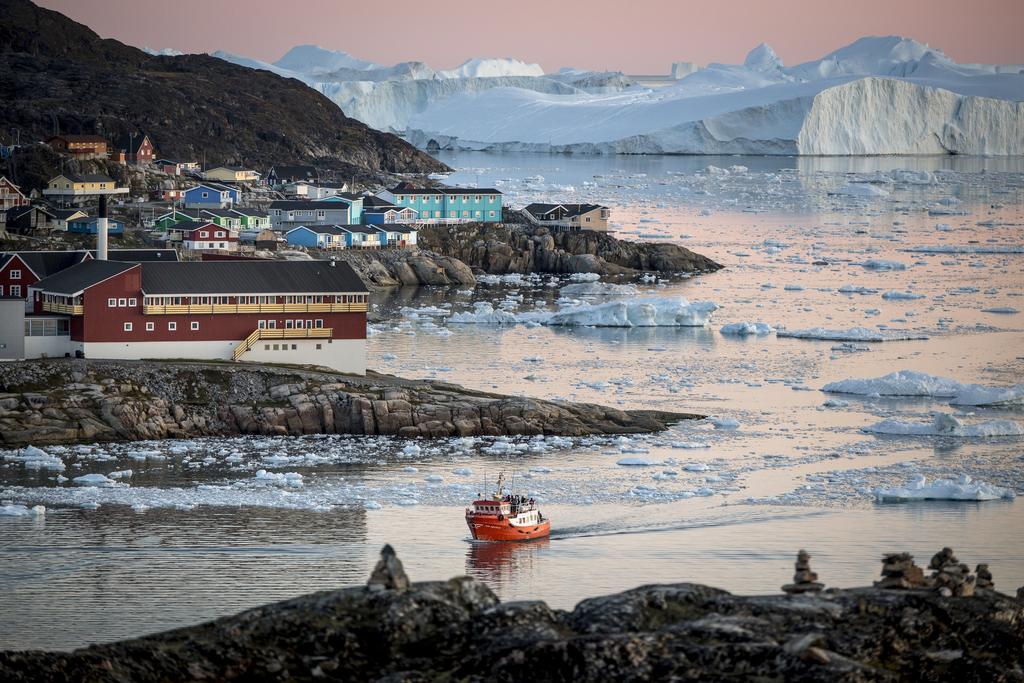 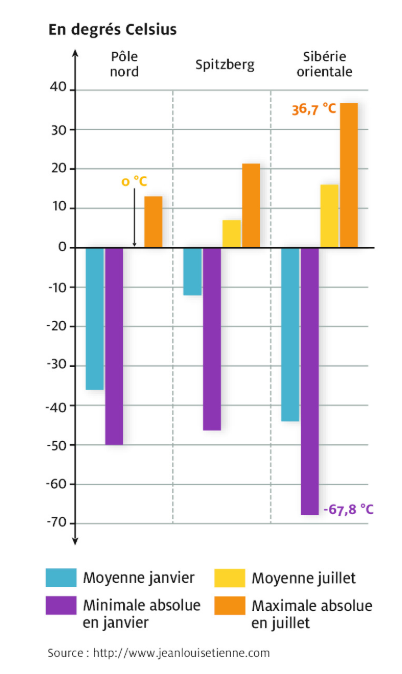 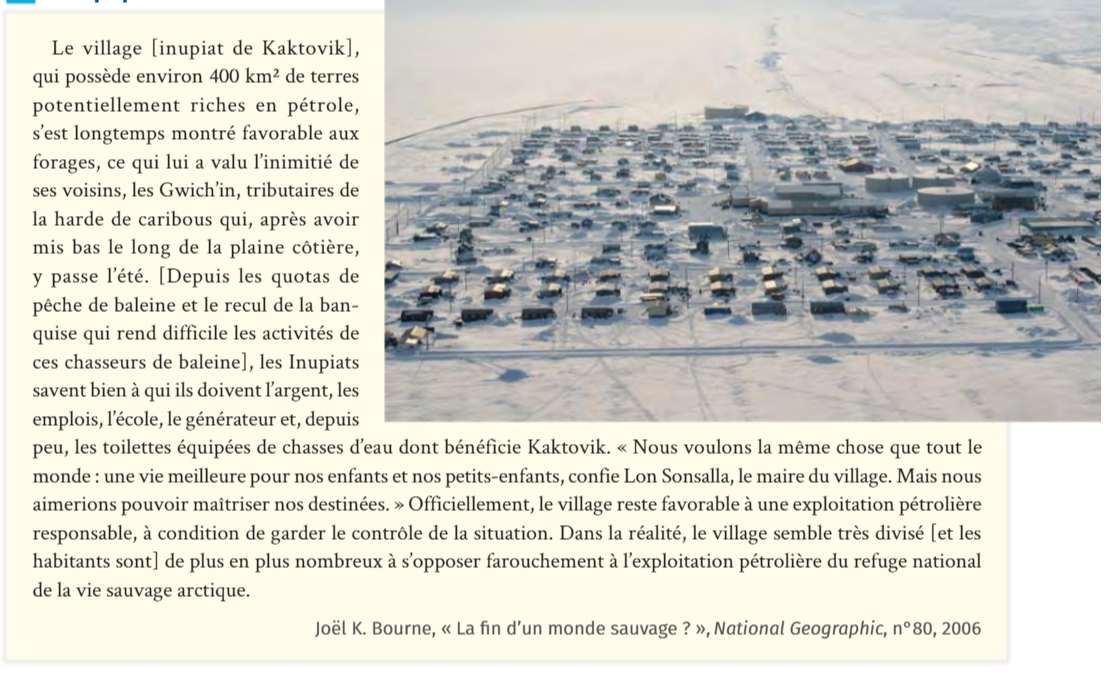 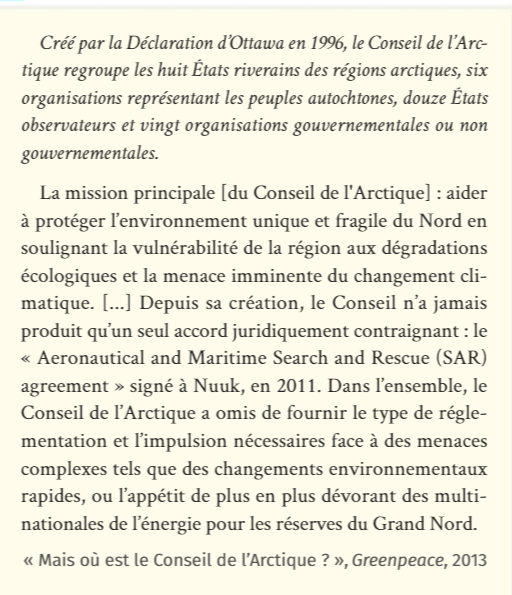 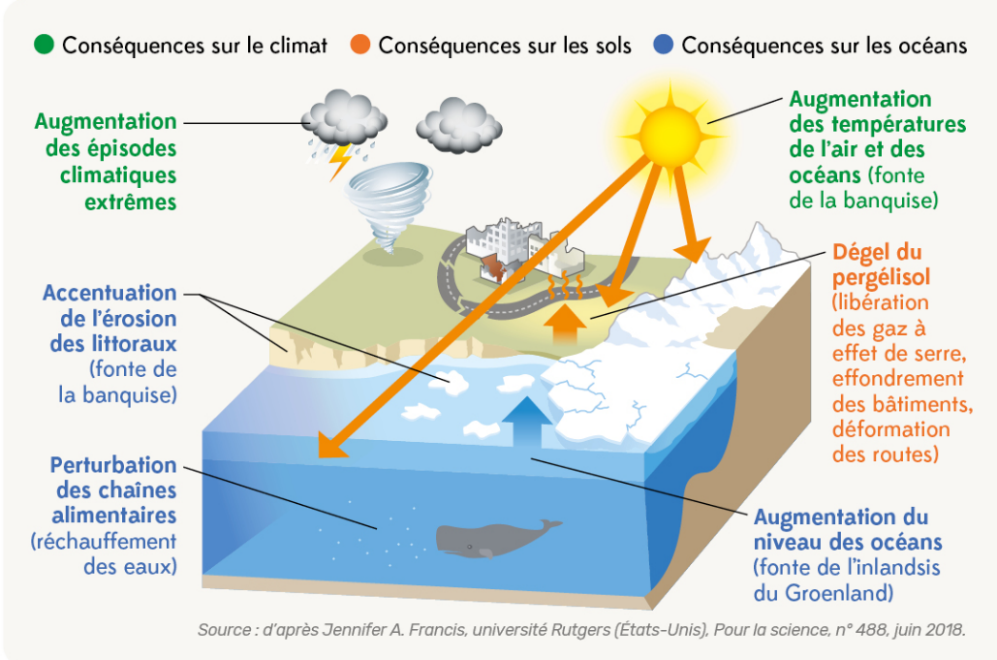 